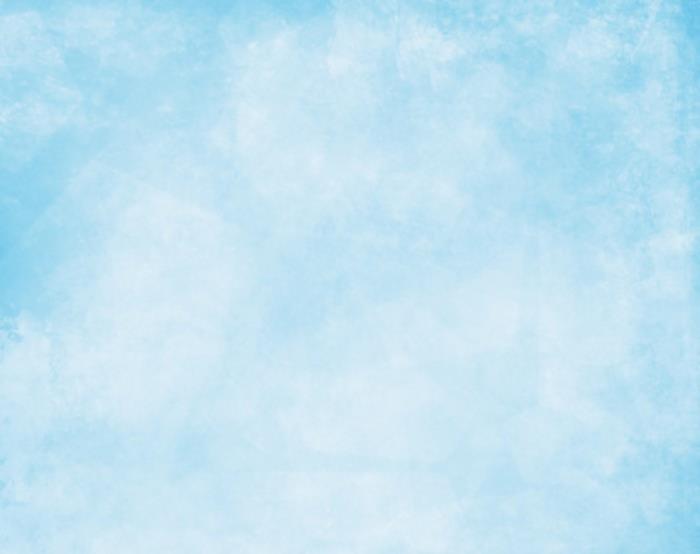 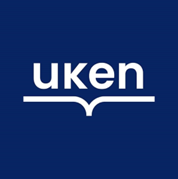 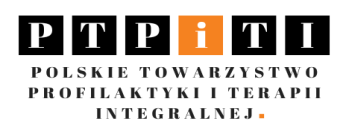 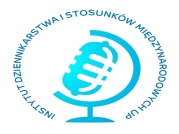 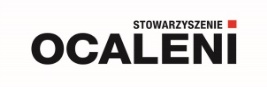 Uniwersytet Komisji Edukacji Narodowej w Krakowie,Instytut Dziennikarstwa i Stosunków Międzynarodowych,Polskie Towarzystwo Profilaktyki i Terapii Integralnej, Stowarzyszenie Ocalenimają zaszczyt zaprosić do udziału wII Kongresie Polskiego Towarzystwa Profilaktyki i Terapii Integralnej nt. Media jako przestrzeń działań profilaktycznych i terapeutycznych, 5.04.2024 roku, Kraków ul. Podchorążych 2, Aula A1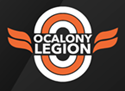 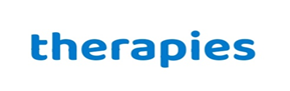 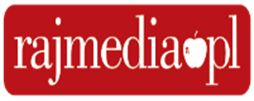 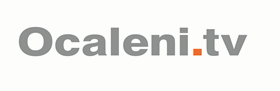 